	SIA „Rīgas namu pārvaldnieks”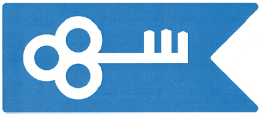 Aleksandra Čaka ielā 42, Rīgā, LV-1011_______________________________________(Dzīvokļa īpašnieka vārds, uzvārds)	    Rīgā, _______________________________________(dzīvokļa īpašuma adrese)       (klienta Nr.)________________________________________IESNIEGUMS PAR PROMBŪTNI, KAS ILGĀKA PAR TRĪS MĒNEŠIEM, UNŪDENS PADEVES ATSLĒGŠANU – PIESLĒGŠANU DZĪVOKĻA ĪPAŠUMAM Informēju, ka no 20___.gada ___________________ līdz 20___.gada _____________________ atradīšos prombūtnē. Manas prombūtnes laikā iepriekš norādīto dzīvokļa īpašumu neizmantos neviena persona un es nevarēšu: □	iesniegt SIA „Rīgas namu pārvaldnieks” informāciju par dzīvokļa īpašumā esošo ūdens patēriņa skaitītāju rādījumiem; □		veikt dzīvokļa īpašumā ūdens patēriņa skaitītāja verificēšanu; □	nodrošināt iespēju veikt dzīvokļa īpašumā esošo ūdens patēriņa skaitītāja pārbaudi.Lūdzu atslēgt ūdens padevi dzīvokļa īpašumam _________________________Nr._____, Rīgā.Maksu par SIA „Rīgas namu pārvaldnieks” sniegto pakalpojumu „Ūdensvada atslēgšana (izlaišana) un pieslēgšana (uzpildīšana) dzīvoklī” iekļaut kārtējā rēķinā saskaņā ar SIA „Rīgas namu pārvaldnieks” maksas pakalpojuma cenrādi.Informēju, ka kontaktpersona saziņai, lai SIA „Rīgas namu pārvaldnieks” likvidētu avārijas vai veiktu ūdens patēriņa skaitītāju, inženierkomunikāciju u.c. apsekošanu saskaņā ar normatīvajos aktos noteikto ir: ____________________________________, _____________________________________.(Vārds, uzvārds)			(tālrunis)		(e–pasts)Apliecinu, ka esmu iepazinies ar Ministru kabineta 09.12.2008. noteikumos Nr.1013 „Kārtība, kādā dzīvokļa īpašnieks daudzdzīvokļu dzīvojamā mājā norēķinās par pakalpojumiem, kas saistīti ar dzīvokļa īpašuma lietošanu” noteikto, kā arī šo noteikumu 19. un 19.1 punktā noteikto ūdens patēriņa starpības sadales kārtību.Apliecinu, ka ūdens patēriņa skaitītājus un to rādījumus
SIA „Rīgas namu pārvaldnieks” speciālisti varēs pārbaudīt laika periodā:no 20___.gada _____________________ līdz 20___.gada _____________________.Informācija par personas datu apstrādi:☐ Apstiprinu, ka esmu iepazinies ar personas datu apstrādes nosacījumiem, esmu informēts par personas datu apstrādi un izmantošanu atbilstoši iesniegumā norādītajam apstrādes mērķim. Esmu in formēts, ka SIA “Rīgas namu pārvaldnieks” privātuma politika pieejama interneta vietnē www.rnparvaldnieks.lv, sadaļā “Privātuma politika”.☐ Apliecinu, ka šajā iesniegumā sniegtā informācija par īpašumu ir patiesa.Rīgā, 20___.gada _____. ______________________ŠIS DOKUMENTS IR ELEKTRONISKI PARAKSTĪTS AR DROŠU ELEKTRONISKO 
PARAKSTU UN SATUR LAIKA ZĪMOGU